Liste des fonctions
du MILLENIUM SMARTIN/OUT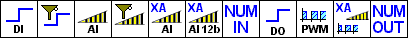 CTRL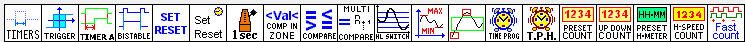 HMI/COM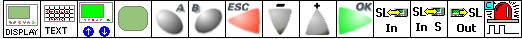 APP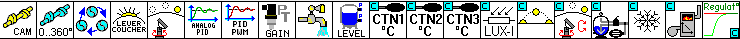 PROG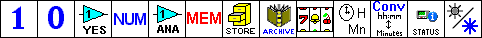 CALC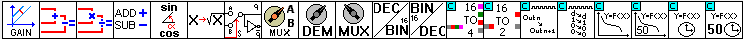 LOGIC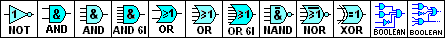 SFC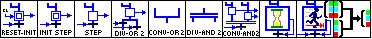 MACRO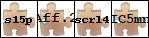 